Österreichische Gesellschaft für Essstörungen (ÖGES)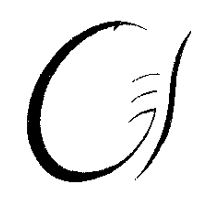 c/o Mag.a Maria Seiwald Bozner Platz 1 A-6020 Innsbruck E-Mail: info@oeges.or.atFax +43 – 512 – 58 77 43Zustimmungserklärung zur Veröffentlichung der Daten auf der Online-ExpertInnen Liste auf www.oeges.or.atIch erkläre mich mit der Veröffentlichung meiner unten angegebenen Daten in der Liste der Online-ExpertInnen-Liste der ÖGES auf www.oeges.or.at einverstanden. Frau	 Herr		Titel: Familienname: _____________________ Vorname: ______________________Beruf: ___________________________________________________________Zusatzausbildungen: _______________________________________________Eintragung in die Liste des Bundesministeriums für Soziales, Gesundheit, Pflege und Konsumentenschutz:	PsychotherapeutInnen
	Klinische PsychologInnen	GesundheitspsychologInnenKlientInnen-Altersgruppe:	Kinder
	Jugendliche	ErwachseneAdresse der Institution / Praxis: ______________________________________________________________________________________________________________________________________________________________________Telefon: _________________________________________________________E-Mail: __________________________________________________________Website: _________________________________________________________Ich bin für die Richtigkeit meiner Angaben selbst verantwortlich. Ich nehme zur Kenntnis, dass die veröffentlich auf der ÖGES-Website an die Bezahlung des Mitgliedsbeitrags gebunden ist. Die Veröffentlichung meiner Daten kann ich jederzeit widerrufen (richten Sie dazu schriftlich eine Anfrage an die oben genannte Adresse bzw. E-Mai-Adresse). Zudem nehme ich das Beiblatt „Datenschutz“ zur Kenntnis.__________________			_________________________Ort, Datum						UnterschriftBitte senden Sie die ausgefüllte und unterschriebe Zustimmungserklärung an die oben angeführte Adresse oder per E-Mail an info@oeges.or.at. Nach der Bearbeitung werden Ihre Daten auf der Website der ÖGES (www.oeges.or.at; Online-Expertinnen-Liste) veröffentlicht.Österreichische Gesellschaft für Essstörungen (ÖGES)c/o Mag.a Maria Seiwald Bozner Platz 1 A-6020 Innsbruck E-Mail: info@oeges.or.atFax +43 – 512 – 58 77 43Beiblatt „Datenschutz“ (Information zur Datenverarbeitung entsprechend der DSGVO)Der Schutz Ihrer personenbezogenen Daten ist ein wichtiges Anliegen. Wir verarbeiten Ihre Daten daher ausschließlich auf Grundlage der aktuellen gesetzlichen Bestimmungen (Datenschutzgrundverordnung, DSGVO, Verordnung (EU) 2016/679, aktuelle Fassung 25.5.2018). Art und Umfang der gespeicherten Daten: Die ÖGES speichert folgende Daten ihrer Vereinsmitglieder: Geschlecht, Titel, Beruf, Ort der Berufstätigkeit, dienstliche Anschrift, Telefonnummer, E-Mail-Adresse, Fax-Nummer, ggf. Privatadresse, private Telefonnummer, private E-Mai-Adresse (sollte diese bei der Beitrittserklärung angegeben worden sein). Sollten Sie eine Eintragung in die Online-ExpertInnen-Liste (auf www.oeges.or.at) wünschen, so werden folgende Daten von Ihnen auf der Website veröffentlicht: Geschlecht, Titel, Familienname, Vorname, Beruf, Zusatzausbildungen, Eintragung in die Liste des Bundesministeriums für Soziales, Gesundheit, Pflege und Konsumentenschutz (PsychotherapeutInnen, Klinische PsychologInnen, GesundheitspsychologInnen), KlientInnen-Altersgruppe (Kinder, Jugendliche, Erwachsene), Adresse der Institution/Praxis, Telefonnummer, E-Mail-Adresse, Website. Für die Veröffentlichung dieser Daten ist eine eigenständige Zustimmungserklärung erforderlich. Zweck der Datenspeicherung: Die oben angeführten personenbezogenen Daten dienen ausschließlich dazu, im Rahmen der Vereinstätigkeit Kontakt mit Ihnen aufnehmen zu können. Dazu zählen u.a. die Übermittlung von Informationen der aktuellen Aktivitäten der ÖGES, zu Veranstaltungen, Versand von Newslettern und Zahlungsaufforderungen im Rahmen des jährlich fälligen Mitgliedbeitrags.Die Daten, die nach Ihrer Zustimmung, in der Online-ExpertInnnen-Liste veröffentlich werden, dienen zur Kontaktaufnahme für Betroffene.Ort der Datenspeicherung und Zugriff auf Ihre Daten: Ihre Daten werden am Vereinssitz der ÖGES (Bozner Platz 1, A-6020 Innsbruck) gespeichert. Zugriff auf Ihre Daten haben die Vorstandsmitglieder der ÖGES. Die aktuellen Vorstandsmitglieder sind auf der Website der ÖGES veröffentlicht. Ihre Daten werden ohne Ihre ausdrückliche Zustimmung nicht an Dritte weitergegebenVerantwortliche für den Datenschutz:Verantwortlich für den Schutz Ihrer personenbezogenen Daten ist der Vorstand der ÖGES. Die aktuellen Vorstandsmitglieder sind auf der Website der ÖGES veröffentlicht. Kontakt: info@oeges.or.at.Ihre Rechte:Ihnen stehen grundsätzlich die Rechte auf Auskunft, Berichtigung, Löschung und Einschränkung der Datenverarbeitung, Datenübertragbarkeit und Widerspruch zu. Wenn Sie diese Rechte wahrnehmen möchten, richten Sie Ihr Anliegen bitte schriftlich an info@oeges.or.at. Ihr Anliegen wird in Folge innerhalb eines Monats bearbeitet. Sie haben außerdem das Recht, bei der österreichischen Datenschutzbehörde eine Beschwerde über den Umgang mit Ihren Daten einzubringen (www.dsb.gv.at; E-Mail: dsb@dsb.gv.at). 